吉田町企業サポートセンター「よしサポ」　宛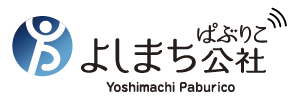 相談日　　　　月　　　日（　　　）曜日　開催分希望時間（各１時間）　□９時30分～　　　□11時～　　□13時～　　　　　□14時30分～　　（1日４件まで。ご希望の時間に添えない場合があります。）※申込書にご記入いただいた情報は、「よしサポ」相談業務以外には利用しません。ご相談申込書　　(差支えない範囲でご記入ください。)ご相談申込書　　(差支えない範囲でご記入ください。)ご相談申込書　　(差支えない範囲でご記入ください。)ご相談申込書　　(差支えない範囲でご記入ください。)相談項目該当する項目に ✔ を入れてください。□売上拡大　　　□経営改善　　□販路開拓　　□ブランディング　□IT活用□広告デザイン　□知的財産　　□生産性向上　□工場管理　　　　□労務管理□資金繰り　　　□創業　　　　□人材確保　　□事業継続　　　　□法律□その他□売上拡大　　　□経営改善　　□販路開拓　　□ブランディング　□IT活用□広告デザイン　□知的財産　　□生産性向上　□工場管理　　　　□労務管理□資金繰り　　　□創業　　　　□人材確保　　□事業継続　　　　□法律□その他□売上拡大　　　□経営改善　　□販路開拓　　□ブランディング　□IT活用□広告デザイン　□知的財産　　□生産性向上　□工場管理　　　　□労務管理□資金繰り　　　□創業　　　　□人材確保　　□事業継続　　　　□法律□その他貴社名　　　　　　　　　(屋号・法人名)貴社名　　　　　　　　　(屋号・法人名)貴社名　　　　　　　　　(屋号・法人名)貴社名　　　　　　　　　(屋号・法人名)　　〒　　　–　ご住所　　　　　　　　　〒　　　–　ご住所　　　　　　　　　〒　　　–　ご住所　　　　　　　　　〒　　　–　ご住所　　　　　　　代表者名代表者名ご相談者名　　　　　　　　(　　　歳)　役職（　　　　　　　　　　　　　　　　　　　）ご相談者名　　　　　　　　(　　　歳)　役職（　　　　　　　　　　　　　　　　　　　）電話番号電話番号FAX　　　　　　　　　　（　　　）Mail FAX　　　　　　　　　　（　　　）Mail 資本金　　　　　　　　　　　　　　　万円資本金　　　　　　　　　　　　　　　万円資本金　　　　　　　　　　　　　　　万円売上高　　　　　　　　　　　　　　　万円従業員数　　　　　　　　　　　　　　人　従業員数　　　　　　　　　　　　　　人　従業員数　　　　　　　　　　　　　　人　創業時期　　　　　　　　年　　　　　月業種　　　　　　　　　　　　　　　　　　　　　　　　　　　　　　　　　業業種　　　　　　　　　　　　　　　　　　　　　　　　　　　　　　　　　業業種　　　　　　　　　　　　　　　　　　　　　　　　　　　　　　　　　業業種　　　　　　　　　　　　　　　　　　　　　　　　　　　　　　　　　業ご相談内容ご相談内容ご相談内容ご相談内容吉田町企業サポートセンター「よしサポ」(北オアシスパークオアシス館内)〒421-0304　吉田町神戸673-1　TEL0548-33-2700吉田町企業サポートセンター「よしサポ」(北オアシスパークオアシス館内)〒421-0304　吉田町神戸673-1　TEL0548-33-2700吉田町企業サポートセンター「よしサポ」(北オアシスパークオアシス館内)〒421-0304　吉田町神戸673-1　TEL0548-33-2700吉田町企業サポートセンター「よしサポ」(北オアシスパークオアシス館内)〒421-0304　吉田町神戸673-1　TEL0548-33-2700